Tukuma pirmsskolas izglītības iestādes “Pasaciņa”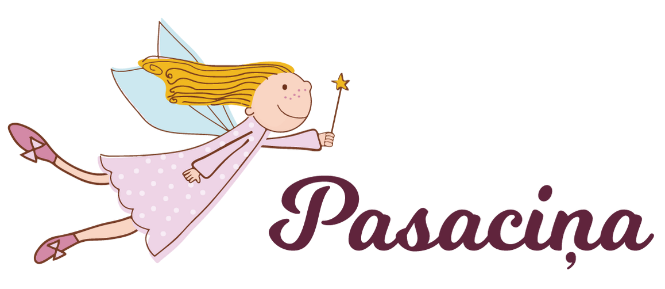 Audzināšanas darba plāns trijiem gadiem (MK Noteikumi NR.480, 15.07.2016.)01.09.2020.-01.09.2021.01.09.2021.-01.09.2022.01.09.2022.-01.09.2023.                Plānā mācību gada laikā organizatorisku iemeslu dēļ var mainīties. Plāns var tikt mainīts, ievērojot epodemioloģisko situāciju un sakarā ar Covid-19 infekcijas ierobežošanas pasākumu izmaiņām.AUDZINĀŠANAS DARBA VIRZIENI:1. Izglītojamā audzināšana par krietnu cilvēku, veicinot izpratni par vērtībām un tikumiem nodarbībās un ārpus nodarbību laikā;2. Sadarbība audzināšanas procesā (izglītojamā, pedagoga, ģimenes);3. Pedagogu kompetence un atbildība audzināšanas darbībā nodarbībās un ārpus nodarbību aktivitātēs;4. Valsts svētku, atceres un atzīmējamo dienu, valsts simbolu ( valsts karoga, valsts himnas, valsts ģerboņa ) lietošana izglītības iestādē.MĒRĶIS:Nodrošināt iespēju katram izglītojamam kļūt par krietnu cilvēku, tikumisku, rīcībspējīgu, atbildīgu personu sabiedrībā, veicināt izglītojamā izpratni par vērtībām un tikumiem, sekmējot to iedzīvināšanu, bagātināt kultūrvēsturisko pieredzi, stiprināt piederību un lojalitāti Latvijas valstij un Latvijas Republikas Satversmei.AUDZINĀŠANAS UZDEVUMI:1. Audzināšanas procesā izglītojamiem izkopt būtiskākos tikumus: atbildību, centību, drosmi, godīgumu, gudrību, laipnību, līdzcietību, mērenību, savaldību, solidaritāti, taisnīgumu un toleranci, kā arī drošības un veselīga dzīvesveida izpratni un pielietošanu ikdienā; Plānotais rezultāts : Ikdienas situāciju pārrunāšana ar bērniem. Izstrādātas piktogrammas grupas noteikumiem un pienākumiem, tie tiek ievēroti. Literāro darbu izmantošana pedagoģiskajā procesā tikumu izpratnes veidošanā. Izpratne par mācīšanās nozīmīgumu ( sadarbība ar skolu, mācību ekskursijas uz vecāku darbavietām u.c ). Pozitīvas uzvedības aktualizēšana, atbalstīšana, pieklājības un cieņpilnas izturēšanās aktualizēšana, uzvedības un emociju izpausmju kontrole un vadība, rūpes par citiem, līdzcietības, empātijas veidošana piedaloties dažādās, piemēram, labdarības akcijās. Regulāras pārrunas par drošības jautājumiem atbilstoši tematikai. Veselīga dzīvesveida aktualizēšana ikdienā.2. Organizēt pasākumus izglītojamo patriotisma audzināšanā – valsts svētku svinēšana, gadskārtu svētki.Plānotais rezultāts : Bērniem pārredzami patriotisma stendi grupu telpās, latviešu klasiķu daiļdarbu un mūzikas repertuāra izvēle mācību procesā, koncerti, izstādes, radošās darbnīcas, ekskursijas.3.Sekmēt bērna personības apzināšanos un attīstību, ievērojot viņa vajadzības, intereses, spējas, pieredzi, mērķtiecīgi attīstot domāšanas prasmes, radošumu un pašizpausmi īstenojot kompetenču pieejā balstītu mācību un audzināšanas procesu. Plānotais rezultāts: Individuāla pieeja izglītojamajiem. Bērna novērtēšana atbilstoši viņa prasmēm un spējām. Rotaļdarbību plānošana atbilstoši bērna interesēm un vajadzībām.4. Veicināt izglītojamo atbildību par dabas un apkārtējās vides aizsardzību un ilgtspēju.Plānotais rezultāts: Pareiza atkritumu šķirošana. Sapratnes veidošana par atkritumu kaitīgumu apkārtējā vidē. 5. Nodrošināt izglītojamo iesaistīšanos sava novada izzināšanā un kultūras mantojuma un vides iepazīšanā;Plānotais rezultāts : Organizētas pastaigas, pārgājieni, mācību ekskursijas.6. Pilnveidot izglītības iestādes vadības un pedagogu profesionālo kompetenci un paaugstināt atbildību izglītības kvalitātes nodrošināšanā;Plānotais rezultāts : Dalība semināros, kursos, lekcijās. 7.Turpināt pilnveidot iestādes darbinieku un bērnu vecāku mērķtiecīgu sadarbību;  Plānotais rezultāts :Organizētas vecāku sapulces un iestādes padomes sēdes. Rīkotas kopīgas izstādes, darbnīcas , pasākumi un sportiskas aktivitātes ar ģimenēm. Veiktas individuālās pārrunas par mācību procesa norisi un izglītojamā sasniegumiem.Vasaras mēneši ( Mācību gadā apgūtā nostiprināšana un atkārtošana)Audzināšanas plānu 2020 – 2023. gadam izstrādāja:Tukuma PII “Pasaciņas” vadītājas vietniece izglītības jomā Liene KaminskaTukuma pirmsskolas izglītības iestādes “Pasaciņa”Audzināšanas darba plāna atskaiteAudzināšanas plānu īsteno pedagogi sadarbībā ar iestādes vadību, bērnu vecākiem, vai likumiskajiem pārstāvjiem un pašu izglītojamo. 1. Grupās tika pārrunāti un izveidoti grupas noteikumi. Vairākas grupas devās mācību ekskursijās uz lauku sētām, iepazīstot Latvijas lauku dzīvi un dažādus mājlopus, kur aktivizēja  audzināšanas prasmi būt par atbildīgu personu sabiedrībā, veicināja izpratni par vērtībām un tikumiem, aktivizēja pozitīvu uzvedību, cieņpilnu attieksmi un rūpes par citiem.Vecāki ļoti intensīvi piedalās iestādes  izstādēs  kā  “Rudentiņš bagāts vīrs”, “Latvijas Dzimšanas diena”, “Sniegpārsliņas danco”, PII “Pasaciņas” dzimšanas dienas svinību laikā izstāde “Latvija pirms 20 gadiem” šādi veicinot sadarbības prasmes, vecāku izpratni par bērna dzīvi iestādē, bagātina bērnu kultūrvēsturisko pieredzi, cieņu pret vēsturisko mantojumu, kā arī veicina atbildības sajūtas veidošanu pret iestādi, grupu. Vecāku nedēļas ietvaros, katru gadu, vecāki nāk uz bērnu grupu un kopā ar bērniem eksperimentē, gatavo gardas un arī veselīgas lietas, vai izzin dažādas vecāku profesijas. Šādi bērni iepazīst dažādas profesijas, cieņu pret darbu, veidojas neliela izpratne par mācīšanās nozīmīgumu. Māca būt solidāriem un laipniem vienam pret otru.Piedalījāmies labdarības akcijās  veidojot un gatavojot mazas dāvaniņas vientuļajiem pensionāriem Tukuma raj. Ar šīs akcijas palīdzību bērniem stāstījām ka jārūpējas par sevi un citiem, mācījāmies būt vairāk  līdzcietīgāki pret apkārtējiem.2. Lai bērni apgūtu patriotisko audzināšanu, iestādē rīkojām “Latvijas dzimšanas dienas svinības, ar himnu un karogu ,”Lāčplēša dienu”. Svinējām tādus gadskārtu svētkus, kā  “Miķeļdiena”, “Mārtiņdiena”, “Ziemassvētki”, “Lieldienas”, “Vasaras saulgriežus- Līgo dienu”.3. Turpinām sekmēt bērnu individuālo pieeju, mācību procesu  plānot atbilstoši bērnu interesēm un vajadzībām. 4. Ikdienas ritmā pētām un izzinām dabu, tās parādības, ejam pārgājienos, skatāmies kas notiek pie mūsu vietējā Melnezara un Pavārkalna. Pētām kas notiek dabā, ja to piemēslojam, kādēļ ir svarīgi nemēslot.5. Tiek plānotas dažādas ekskursijas mūsu novadā, lai to ar bērniem labāk izzinātu. Vairākas grupas devās uz Pastariņu muzeju, kur gatavoja paši savām rokām maizīti un kūla sviestu. Arī pedagogiem tika rīkots pieredzes apmaiņas brauciens uz Kandavu, kur gan aplūkojām-iepazinām vienu no mūsu novada pilsētām, gan ieguvām jaunu pieredzi, apmeklējot PII “Zīļuks”.6. Katru gadu pedagogiem tiek piedāvāti dažādi kursi, gan iestādes telpās, gan attālināti. Pedagogi paši izvēlas kas viņiem tuvāks un kādus kursus nepieciešams apmeklēt.7. Iestādē, aprīļa beigās tiek rīkota vecāku nedēļa, kura sadarbībā ar bērnu vecākiem tiek īstenoti dažādi uzdevumi, gan eksperimenti, gan radošās darbnīcas, ekskursijas, dažādu gardumu veidošana. Nedēļas noslēgumā, vecāki kopā ar bērniem veidoja pikniku iestādes teritorija un arī ārpus tās, kur labāk iepazinās viens ar otru, uzlabojās sadarbības prasmes, komunikācija un  savstarpējā cieņa. Kā arī vairākas grupas aicināja vecākus uz grupas nodarbībām, lai iepazīstina visus bērnus ar vecāku profesiju, parādot, demonstrējot formastērpus, dažādus instrumentus, tehnikas, attēlus, utt. Šādi gan vecāki, gan bērni un pedagogi savstarpēji veicināja sadarbības prasmes, vecākiem radās priekštats par grupas ikdienu, norisēm pirmsskolā.Ziemassvētku laikā iestādē tika rīkotas ekskursijas pa iestādi, kuru laikā bērniem tika dota iespēja iepazīties ar iestādes darbinieku amatiem, pienākumiem, kabinetu. Vasaras mēnešos, sadarbībā ar NVA, skolēniem bija iespēja iepazīties ar pirmsskolas darbinieku ikdienu, darba pienākumiem. Skolnieki dalījās savā pieredzē ar bērniem par dzīvi skolā. Jaunietēm, kuras apsver iespēju pēc vidusskolas beigšanas pievērsties pedagoģijai, bija iespēja Ēnu dienās ēnot mūsu audzinātājas. Jāturpina pilnveidot  pasākumus ar vecāku piedalīšanos, piederību Latvijas valstij. Turpinām izkopt tikumus, veselīgu dzīvesveidu un sekmēt bērnu personības apzināšanos.          Vadītājas vietniece izglītības jomā 					L.KaminskaAudzināšanas uzdevumi( izvirzīti no 2020-2023 gadam)SeptembrisOktobrisNovembrisDecembrisVeicināt izglītojamā audzināšanas procesā būtiskāko  tikumu (atbildība, centība, drosme, godīgums, gudrība, laipnība, līdzcietība, mērenība, savaldība, solidaritāte, taisnīgums, tolerance) izkopšanu, drošības un veselīga dzīvesveida izpratni un pielietošanu ikdienāDrošības instruktāža bērniem. Grupas noteikumu, izstrāde, izveide aktualizācija. Atbildīgais : grupu skolotājas. Būtiskāko tikumu izkopšana ikdienas darbā ar bērniem. Atbildīgais : grupu skolotājas. Būtiskāko tikumu izkopšana ikdienas darbā ar bērniem, arī caur literārajiem darbiem par Latviju. Atbildīgais : grupu skolotājas.Būtiskāko tikumu izkopšana ikdienas darbā ar bērniem. Atbildīgais : grupu skolotājas. Organizēt pasākumus izglītojamo patriotisma audzināšanā – valsts svētku svinēšana, gadskārtu svētki.Gadskārtu svētki – Miķeļdiena. Atbildīgais : mūzikas skolotāja, sporta skolotāja, grupu skolotājas, vad.vietniece.Rudens svētku svinēšana. Atbildīgais : mūzikas skolotāja, grupu skolotājas, vad.vietnieceGadskārtu svētki – Mārtiņdiena. Valsts svētki, patriotisma stendu noformēšana grupās. Atbildīgais : vad. vietniece, mūzikas skolotāja, grupu skolotājasZiemassvētku pasākumi grupām, telpu noformējums. Atbildīgais : mūzikas skolotāja, grupu skolotājas, vad. vietniece.Sekmēt bērna personības apzināšanos un attīstību, ievērojot viņa vajadzības, intereses, spējas, pieredzi, mērķtiecīgi attīstot domāšanas prasmes, radošumu un pašizpausmi īstenojot kompetenču pieejā balstītu mācību un audzināšanas procesu.Individuāla pieeja izglītojamajiem. Bērna novērtēšana atbilstoši viņa prasmēm un spējām. Rotaļdarbību plānošana atbilstoši bērna interesēm un vajadzībām. Regulāras rotaļnodarbības āra vidē. Atbildīgais : grupu skolotājas.Individuāla pieeja izglītojamajiem. Bērna novērtēšana atbilstoši viņa prasmēm un spējām. Rotaļdarbību plānošana atbilstoši bērna interesēm un vajadzībām. Regulāras rotaļnodarbības āra vidē. Atbildīgais : grupu skolotājas.Individuāla pieeja izglītojamajiem. Bērna novērtēšana atbilstoši viņa prasmēm un spējām. Rotaļdarbību plānošana atbilstoši bērna interesēm un vajadzībām. Regulāras rotaļnodarbības āra vidē. Atbildīgais : grupu skolotājas.Individuāla pieeja izglītojamajiem. Bērna novērtēšana atbilstoši viņa prasmēm un spējām. Rotaļdarbību plānošana atbilstoši bērna interesēm un vajadzībām. Regulāras rotaļnodarbības āra vidē. Atbildīgais : grupu skolotājas.Veicināt izglītojamo atbildību par dabas un apkārtējās vides aizsardzību un ilgtspēju.Stāstīt un skaidrot bērniem vides aizsardzības jautājumus, veidot izpratni par vidi un vides aizsardzības problēmām, izkopt vides aizsardzības problēmu risināšanai nepieciešamās prasmes un iemaņas, kā arī attīstīt atbildīgu attieksmi un motivāciju aizsargāt vidi.Atbildīgais : grupas skolotājs.Stāstīt un skaidrot bērniem vides aizsardzības jautājumus, veidot izpratni par vidi un vides aizsardzības problēmām, izkopt vides aizsardzības problēmu risināšanai nepieciešamās prasmes un iemaņas, kā arī attīstīt atbildīgu attieksmi un motivāciju aizsargāt vidi.Atbildīgais : grupas skolotājs.Stāstīt un skaidrot bērniem vides aizsardzības jautājumus, veidot izpratni par vidi un vides aizsardzības problēmām, izkopt vides aizsardzības problēmu risināšanai nepieciešamās prasmes un iemaņas, kā arī attīstīt atbildīgu attieksmi un motivāciju aizsargāt vidi.Atbildīgais : grupas skolotājs.Stāstīt un skaidrot bērniem vides aizsardzības jautājumus, veidot izpratni par vidi un vides aizsardzības problēmām, izkopt vides aizsardzības problēmu risināšanai nepieciešamās prasmes un iemaņas, kā arī attīstīt atbildīgu attieksmi un motivāciju aizsargāt vidi.Atbildīgais : grupas skolotājs.Nodrošināt izglītojamo iesaistīšanos sava novada izzināšanā un kultūras mantojuma un vides iepazīšanā;Pastaigas pa izveidotajiem pastaigu maršrutiem, iepazīstot tuvāko apkārtni. Atbildīgais : grupu skolotājas.Pastaigas pa izveidotajiem pastaigu maršrutiem, iepazīstot tuvāko apkārtni. Atbildīgais : grupu skolotājas.Pastaigas pa izveidotajiem pastaigu maršrutiem, iepazīstot tuvāko apkārtni. Atbildīgais : grupu skolotājas.Pastaigas pa izveidotajiem pastaigu maršrutiem, iepazīstot tuvāko apkārtni. Atbildīgais : grupu skolotājas.Pilnveidot izglītības iestādes vadības un pedagogu profesionālo kompetenci un paaugstināt atbildību izglītības kvalitātesnodrošināšanā;Pieredzes apmaiņas semināri, kursi pirmsskolas izglītības pedagogiem Atbildīgais : vad. vietniecePieredzes apmaiņas semināri, kursi pirmsskolas izglītības pedagogiem Atbildīgais : vad. vietniecePieredzes apmaiņas semināri, kursi pirmsskolas izglītības pedagogiem Atbildīgais : vad. vietniecePieredzes apmaiņas semināri, kursi pirmsskolas izglītības pedagogiem Atbildīgais : vad. vietnieceTurpināt pilnveidot iestādes darbinieku un bērnu vecāku mērķtiecīgu sadarbību;Vecāku sapulces un Iestādes padomes sēde. Tēvu diena Atbildīgais : iestādes vadītāja, grupu skolotājas, vad. vietniece.Rudens svētku svinēšana sadarbībā ar vecākiem. Atbildīgais : grupu skolotājas, mūzikas skolotāja, sporta skolotāja, vad. vietniece.Gatavošanās valsts svētkiem. Ziemassvētku rotājumu gatavošana. Atbildīgais : grupu skolotājas, mūzikas skolotāja, sporta skolotāja,  vad. vietniece.Vecāku sapulces. Ziemassvētku pasākumi. Atbildīgais :mūzikas skolotāja, sporta skolotāja,  vad. vietniece, grupu skolotājas.Audzināšanas uzdevumi( izvirzīti no 2020-2023 gadam)JanvārisFebruārisMartsAprīlisMaijsVeicināt izglītojamā audzināšanas procesā būtiskāko  tikumu (atbildība, centība, drosme, godīgums, gudrība, laipnība, līdzcietība, mērenība, savaldība, solidaritāte, taisnīgums, tolerance) izkopšanu, drošības un veselīga dzīvesveida izpratni un pielietošanu ikdienāDrošības instruktāža bērniem. Grupas noteikumu izveide, izstrāde, aktualizācija. Atbildīgais: grupu skolotājas, vad.vietnieceBūtiskāko tikumu izkopšana ikdienas darbā ar bērniem, arī caur literārajiem darbiem, video materiāliem no interneta vietnēm Atbildīgais: grupu skolotājas, vad.vietnieceBūtiskāko tikumu izkopšana ikdienas darbā ar bērniem, arī caur literārajiem darbiem, video materiāliem no interneta vietnēm Atbildīgais: grupu skolotājas, vad.vietnieceBūtiskāko tikumu izkopšana ikdienas darbā ar bērniem, arī caur literārajiem darbiem, video materiāliem no interneta vietnēm Atbildīgais: grupu skolotājas, vad.vietnieceBūtiskāko tikumu izkopšana ikdienas darbā ar bērniem, arī caur literārajiem darbiem, video materiāliem no interneta vietnēm Atbildīgais: grupu skolotājas, vad.vietnieceOrganizēt pasākumus izglītojamo patriotisma audzināšanā – valsts svētku svinēšana, gadskārtu svētki.Gadskārtu svētki – Meteņi.Atbildīgais : mūzikas skolotājas, grupu skolotājas, vadītājas vietniece.Gadskārtu svētki – Lieldienas.Atbildīgais :sporta skolotajs, grupu skolotājas, vadītājas vietniece.Sekmēt bērna personības apzināšanos un attīstību, ievērojot viņa vajadzības, intereses, spējas, pieredzi, mērķtiecīgi attīstot domāšanas prasmes, radošumu un pašizpausmi īstenojot kompetenču pieejā balstītu mācību un audzināšanas procesu.Individuāla pieeja izglītojamajiem. Bērna novērtēšana atbilstoši viņa prasmēm un spējām. Rotaļdarbību plānošana atbilstoši bērna interesēm un vajadzībām. Regulāras rotaļnodarbības āra vidē. Pedagogu atklātās rotaļnodarbības Atbildīgais : grupu skolotājas.Individuāla pieeja izglītojamajiem. Bērna novērtēšana atbilstoši viņa prasmēm un spējām. Rotaļdarbību plānošana atbilstoši bērna interesēm un vajadzībām. Regulāras rotaļnodarbības āra vidē. Pedagogu atklātās rotaļnodarbības Atbildīgais : grupu skolotājas, vad. vietnieceIndividuāla pieeja izglītojamajiem. Bērna novērtēšana atbilstoši viņa prasmēm un spējām. Rotaļdarbību plānošana atbilstoši bērna interesēm un vajadzībām. Regulāras rotaļnodarbības āra vidē. Pedagogu atklātās rotaļnodarbības Atbildīgais : grupu skolotājas.Individuāla pieeja izglītojamajiem. Bērna novērtēšana atbilstoši viņa prasmēm un spējām. Rotaļdarbību plānošana atbilstoši bērna interesēm un vajadzībām. Regulāras rotaļnodarbības āra vidē. Pedagogu atklātās rotaļnodarbības Atbildīgais : grupu skolotājas.Individuāla pieeja izglītojamajiem. Bērna novērtēšana atbilstoši viņa prasmēm un spējām. Rotaļdarbību plānošana atbilstoši bērna interesēm un vajadzībām. Regulāras rotaļnodarbības āra vidē. Pedagogu atklātās rotaļnodarbības Atbildīgais : grupu skolotājas, vad. vietnieceVeicināt izglītojamo atbildību par dabas un apkārtējās vides aizsardzību un ilgtspēju.Stāstīt un skaidrot bērniem vides aizsardzības jautājumus, veidot izpratni par vidi un vides aizsardzības problēmām, izkopt vides aizsardzības problēmu risināšanai nepieciešamās prasmes un iemaņas, kā arī attīstīt atbildīgu attieksmi un motivāciju aizsargāt vidi.Atbildīgais : grupas skolotājs.Stāstīt un skaidrot bērniem vides aizsardzības jautājumus, veidot izpratni par vidi un vides aizsardzības problēmām, izkopt vides aizsardzības problēmu risināšanai nepieciešamās prasmes un iemaņas, kā arī attīstīt atbildīgu attieksmi un motivāciju aizsargāt vidi.Atbildīgais : grupas skolotājs.Stāstīt un skaidrot bērniem vides aizsardzības jautājumus, veidot izpratni par vidi un vides aizsardzības problēmām, izkopt vides aizsardzības problēmu risināšanai nepieciešamās prasmes un iemaņas, kā arī attīstīt atbildīgu attieksmi un motivāciju aizsargāt vidi.Atbildīgais : grupas skolotājs.Stāstīt un skaidrot bērniem vides aizsardzības jautājumus, veidot izpratni par vidi un vides aizsardzības problēmām, izkopt vides aizsardzības problēmu risināšanai nepieciešamās prasmes un iemaņas, kā arī attīstīt atbildīgu attieksmi un motivāciju aizsargāt vidi.Atbildīgais : grupas skolotājs.Stāstīt un skaidrot bērniem vides aizsardzības jautājumus, veidot izpratni par vidi un vides aizsardzības problēmām, izkopt vides aizsardzības problēmu risināšanai nepieciešamās prasmes un iemaņas, kā arī attīstīt atbildīgu attieksmi un motivāciju aizsargāt vidi.Atbildīgais : grupas skolotājs.Nodrošināt izglītojamo iesaistīšanos sava novada izzināšanā un kultūras mantojuma un vides iepazīšanā;Pastaigas pa izveidotajiem pastaigu maršrutiem, iepazīstot tuvāko apkārtni. Atbildīgais : grupu skolotājas.Pastaigas pa izveidotajiem pastaigu maršrutiem, iepazīstot tuvāko apkārtni. Atbildīgais : grupu skolotājas.Pastaigas pa izveidotajiem pastaigu maršrutiem, iepazīstot tuvāko apkārtni. Atbildīgais : grupu skolotājas.Pastaigas pa izveidotajiem pastaigu maršrutiem, iepazīstot tuvāko apkārtni. Atbildīgais : grupu skolotājas.Pastaigas pa izveidotajiem pastaigu maršrutiem, iepazīstot tuvāko apkārtni. Atbildīgais : grupu skolotājas.Pilnveidot izglītības iestādes vadības un pedagogu profesionālo kompetenci un paaugstināt atbildību izglītības kvalitātesnodrošināšanā;Pieredzes apmaiņas semināri, kursi pirmsskolas izglītības pedagogiem Atbildīgais : vad. vietnieceProfesionālās pilnveides kursi, semināri audzināšanas jautājumos skolotājām, palīgiem, atbalsta personālam pēc nepieciešamības. Atbildīgais: iestādes vadītāja, vadītājas vietniece.Pieredzes apmaiņas semināri, kursi pirmsskolas izglītības pedagogiem Atbildīgais : vad. vietnieceProfesionālās pilnveides kursi, semināri audzināšanas jautājumos skolotājām, palīgiem, atbalsta personālam pēc nepieciešamības. Atbildīgais: iestādes vadītāja, vadītājas vietniece.Pieredzes apmaiņas semināri, kursi pirmsskolas izglītības pedagogiem Atbildīgais : vad. vietnieceTurpināt pilnveidot iestādes darbinieku un bērnu vecāku mērķtiecīgu sadarbību;Izstāžu veidošana sadarbībā ar vecākiem. Atbildīgais : grupu skolotājas, mūzikas skolotāja, sporta skolotāja, grupas skolotājas.Izstāžu veidošana sadarbībā ar vecākiem. Atbildīgais : grupu skolotājas, mūzikas skolotāja, sporta skolotāja, grupas skolotājas.Profesiju izpēte, iepazīstoties ar vecāku profesijām.Atbildīgais : grupu skolotājas, vad. vietniece.Vecāku sapulces un iestādes padomes sēde. Atbildīgais : grupu skolotājas, iestādes vadītāja.Mātes dienas pasākumi un izlaidumi grupām. Ģimenes dienas aktivitātes sagatavošanas grupām. Individuālās pārrunas par mācību procesa norisi un izglītojamā sasniegumiem. Atbildīgais : grupu skolotājas, mūzikas skolotājs, sporta skolotāja, vad.vietniece.Audzināšanas uzdevumi( izvirzīti no 2020-2023 gadam)JūnijsJūlijsAugustsVeicināt izglītojamā audzināšanas procesā būtiskāko  tikumu (atbildība, centība, drosme, godīgums, gudrība, laipnība, līdzcietība, mērenība, savaldība, solidaritāte, taisnīgums, tolerance) izkopšanu, drošības un veselīga dzīvesveida izpratni un pielietošanu ikdienāVeselīga dzīvesveida aktualizēšana - norūdīšanās. Atbildīgais : medmāsa, grupu skolotājas.Veselīga dzīvesveida aktualizēšana - norūdīšanās. Atbildīgais : medmāsa, grupu skolotājas.Veselīga dzīvesveida aktualizēšana - norūdīšanās. Atbildīgais : medmāsa, grupu skolotājas.Organizēt pasākumus izglītojamo patriotisma audzināšanā – valsts svētku svinēšana, gadskārtu svētki.Gadskārtu svētki – Vasaras saulgrieži. Atbildīgais : mūzikas skolotāja, grupu skolotājasSekmēt bērna personības apzināšanos un attīstību, ievērojot viņa vajadzības, intereses, spējas, pieredzi, mērķtiecīgi attīstot domāšanas prasmes, radošumu un pašizpausmi īstenojot kompetenču pieejā balstītu mācību un audzināšanas procesu.Rotaļdarbību plānošana atbilstoši bērna interesēm un vajadzībām āra vidē.Atbildīgs: grupas skolotājas.Rotaļdarbību plānošana atbilstoši bērna interesēm un vajadzībām āra vidē.Atbildīgs: grupas skolotājas.Rotaļdarbību plānošana atbilstoši bērna interesēm un vajadzībām āra vidē.Atbildīgs: grupas skolotājas.Veicināt izglītojamo atbildību par dabas un apkārtējās vides aizsardzību un ilgtspēju.Praktiskā darbībā, kopj savu grupas laukumiņu, pēta apkārtni, izzin dabu.Atbildīgs: grupas skolotājs.Praktiskā darbībā, kopj savu grupas laukumiņu, pēta apkārtni, izzin dabu.Atbildīgs: grupas skolotājs.Praktiskā darbībā, kopj savu grupas laukumiņu, pēta apkārtni, izzin dabu.Atbildīgs: grupas skolotājs.Nodrošināt izglītojamo iesaistīšanos savas pilsētas izzināšanā un kultūras mantojuma un vides iepazīšanā;Pastaigas pa izveidotajiem pastaigu maršrutiem, iepazīstot tuvāko apkārtni.Atbildīgais: grupu skolotājas.Pastaigas pa izveidotajiem pastaigu maršrutiem, iepazīstot tuvāko apkārtni. Atbildīgais: grupu skolotājas.Pastaigas pa izveidotajiem pastaigu maršrutiem, iepazīstot tuvāko apkārtni. Atbildīgais: grupu skolotājas.Pilnveidot izglītības iestādes vadības un pedagogu profesionālo kompetenci un paaugstināt atbildību izglītības kvalitātesnodrošināšanā;Profesionālās pilnveides kursi, semināri audzināšanas un pedagoģijas jautājumos skolotājām, palīgiem pēc nepieciešamības. Atbildīgais : iestādes vadītāja, vad. vietnieceProfesionālās pilnveides kursi, semināri audzināšanas un pedagoģijas jautājumos skolotājām, palīgiem pēc nepieciešamības. Atbildīgais : iestādes vadītāja, vad. vietnieceProfesionālās pilnveides kursi, semināri audzināšanas un pedagoģijas jautājumos skolotājām, palīgiem pēc nepieciešamības. Atbildīgais : iestādes vadītāja, vad. vietnieceTurpināt pilnveidot iestādes darbinieku un bērnu vecāku mērķtiecīgu sadarbību;Pedagogu konsultācijas. Atbildīgais: grupas skolotājas, vad. vietniece.Pedagogu konsultācijas. Atbildīgais: grupas skolotājas, vad. vietniece.Pedagogu konsultācijas. Atbildīgais: grupas skolotājas, vad. vietniece.